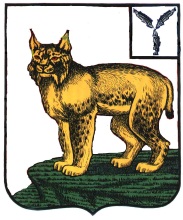 АДМИНИСТРАЦИЯТУРКОВСКОГО МУНИЦИПАЛЬНОГО РАЙОНАСАРАТОВСКОЙ ОБЛАСТИПОСТАНОВЛЕНИЕОт 05.04.2017 г. № 128Об утверждении размера льготной ставки арендной платы по договорам аренды имущества, составляющего казну Турковского муниципального района и включенного в перечень муниципального имущества, свободного от прав третьих лиц (за исключением имущественных прав субъектов малого и среднего предпринимательства)В соответствии с частью 4.5 статьи 18 Федерального закона от 24.07.2007 №209 - ФЗ «О развитии малого и среднего предпринимательства в Российской Федерации», Уставом Турковского муниципального района администрация Турковского муниципального района ПОСТАНОВЛЯЕТ:1. Установить льготную ставку арендной платы по договорам аренды имущества, составляющего казну Турковского муниципального района и включенного в перечень муниципального имущества, свободного от прав третьих лиц (за исключением имущественных прав субъектов малого и среднего предпринимательства), в размере 80 процентов от размера арендной платы, определяемой в соответствии с законодательством Российской Федерации об оценочной деятельности.2. Контроль за исполнением настоящего постановления возложить на заместителя главы администрации муниципального района – начальника финансового управления администрации муниципального района Губину В.В.Глава Турковскогомуниципального района						А.В. Никитин